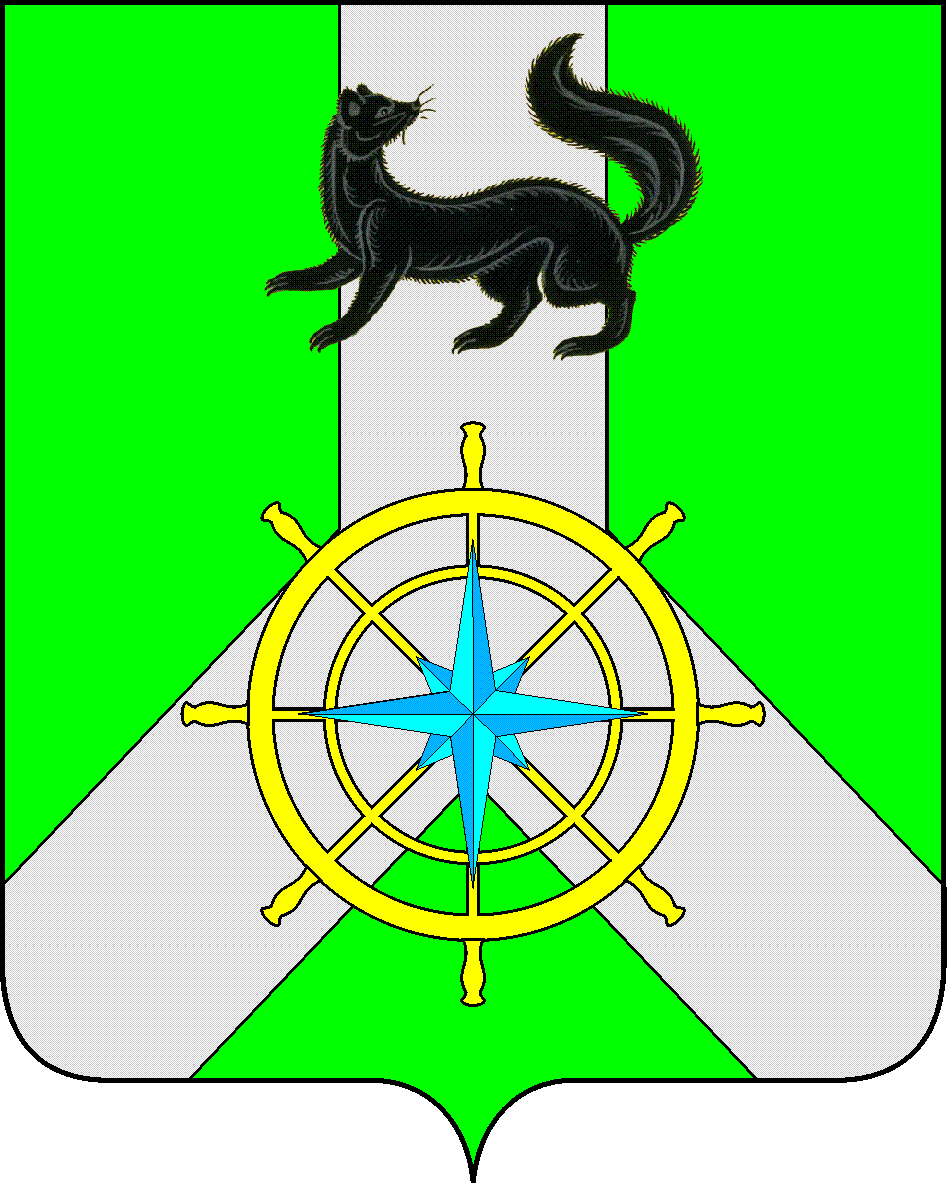 Р О С С И Й С К А Я   Ф Е Д Е Р А Ц И ЯИ Р К У Т С К А Я   О Б Л А С Т ЬК И Р Е Н С К И Й   М У Н И Ц И П А Л Ь Н Ы Й   Р А Й О НА Д М И Н И С Т Р А Ц И Я П О С Т А Н О В Л Е Н И ЕВ целях обеспечения своевременного доведения информации и сигналов оповещения об опасностях, возникающих при угрозе возникновения или возникновении чрезвычайной ситуации природного и техногенного характера, в соответствии с Федеральным законом от 21 декабря 1994 г. № 68-ФЗ «О защите населения и территорий от чрезвычайных ситуаций природного и техногенного характера», постановлением Правительства Российской Федерации от 30 декабря 2003 г. № 794 «О единой государственной системе предупреждения и ликвидации чрезвычайных ситуаций»,  ст.39, 55  Устава муниципального образования Киренский район,ПОСТАНОВЛЯЕТ:Утвердить Положение о своевременном доведения информации и сигналов оповещения об опасностях, возникающих при угрозе возникновения или возникновении чрезвычайной ситуации, природного и техногенного характера,   приложение № 1. Утвердить схему оповещения и информирования об угрозе возникновения или возникновении чрезвычайных ситуаций природного и техногенного характера, приложение № 2.Утвердить списки оповещаемых об угрозе возникновения или возникновении чрезвычайных ситуаций природного и техногенного характера, приложение № 3.Утвердить график комплексных проверок систем оповещения и информирования  об угрозе возникновения или возникновении чрезвычайных ситуаций природного и техногенного характера, приложение № 4.Настоящее постановление  разместить на официальном сайте администрации Киренского муниципального района: http:kirenskrn.irkobl.ru. Постановление администрации Киренского муниципального района от 02.03.2016 года № 94 «О  своевременном доведения информации и сигналов оповещения об опасностях, возникающих при угрозе возникновения или возникновении ЧС» считать утратившим силу.Контроль за исполнением данного постановления возложить на заместителя мэра – председателя Комитета по имуществу и ЖКХ Вициамова А.В.Постановление вступает в законную силу со дня его подписания.И. о. главы администрацииКиренского муниципального района                                                      Е.А. ЧудиноваПриложение № 1УтвержденоПостановлением администрации Киренского муниципального района от 01.03.2017 года № 76ПОЛОЖЕНИЕ о своевременном доведения информации и сигналов оповещения об опасностях, возникающих при угрозе возникновения или возникновении чрезвычайной ситуации, природного и техногенного характераI. Общие положенияНастоящее Положение определяет принципы оповещения и информирования, порядок оповещения и информирования, состав сил и средств, привлекаемых для оповещения и информирования, обязанности должностных лиц муниципального района, поселений и организаций, независимо от их форм собственности и ведомственной принадлежности (далее - объекты) в поддержании в готовности к применению системы оповещения и информирования.II. Цель оповещения и информирования Оповещение и информирование проводится с целью своевременного проведения мероприятий доведения до органов управления, организаций и населения сигналов оповещения гражданской обороны и информации об угрозе возникновения и возникновении чрезвычайных ситуаций в мирное и военное время, способах защиты от них и проведении мероприятий по стабилизации обстановки.III. Организация и структура системы оповещения3.1. Система оповещения и информирования включает органы управления, пункты управления и средства связи и оповещения на территории муниципального района (поселения).3.2. Органами управления системы оповещения и информирования населения являются единые дежурно-диспетчерская служба муниципального района (ЕДДС), дежурно-диспетчерские службы организаций (ДДС), должностные лица, специально уполномоченные на подачу сигналов оповещения и информационных сообщений.3.3. Пунктами управления системой оповещения и информирования являются специально оборудованные помещения (рабочие места) оснащенные средствами приема и передачи сигналов оповещения и информационных сообщений.3.4. Средства связи и оповещения включают: средства автоматизированной системы централизованного оповещения пункта управления муниципального района (ЕДДС); средства телефонной, радио и мобильной связи; радиоканалы местного радиоузла; локальные системы оповещения организаций (ведомственные АТС, ведомственные радиоузлы, ведомственные системы радиосвязи, радиостанции); средства подачи звуковых сигналов поселений (автомобили с громкоговорящими устройствами, уличные громкоговорители, и электромегафоны, электросирены), посыльные, первичные средства звуковой сигнализации.IV. Порядок использования системы оповещения4.1. Право принятия решения на оповещение сил районного звена РСЧС, органов управления ГО и населения предоставляется:- на районном уровне - мэру Киренского муниципального района, председателю КЧС и ОПБ администрации Киренского муниципального района, начальнику отдела ГО и ЧС – начальнику ЕДДС Комитета по имуществу и ЖКХ администрации Киренского муниципального района;- на уровне поселений – главам администраций городского и сельских поселений, входящих в состав муниципального образования Киренский район;- на объектовом уровне - порядок использования системы оповещения объектового уровня определяется руководителем организации. Дежурно-диспетчерская служба объектового уровня докладывает в ЕДДС об использовании системы оповещения в связи с угрозой возникновения или возникновении чрезвычайной ситуации. 4.2. Руководство организацией оповещения и информирования осуществляет:- на муниципальном уровне – мэр Киренского муниципального района;- на уровне поселения - глава поселения муниципального района;- на объектовом уровне - руководитель объекта.4.3. Непосредственное оповещение осуществляют:- на муниципальном уровне – дежурный диспетчер ЕДДС Киренского муниципального района;- на уровне поселений - ответственные за оповещение должностные лица администраций поселений;- на объектовом уровне - дежурно-диспетчерская служба или должностные лица объекта экономики, утвержденные руководителем объекта, на котором отсутствует дежурно-диспетчерская служба.4.4. Должностные лица и службы оповещаемые в первую очередь:- мэр Киренского муниципального района;- председатель КЧС и ОПБ Киренского муниципального района;- начальник отдела ГО и ЧС – начальник ЕДДС Комитета по имуществу и ЖКХ;- ЦУКС ГУ МЧС России по Иркутской области;- диспетчерская ЖКХ Иркутской области;- оперативные службы Киренского района (01, 02, 03, ПСО, ГИМС);- прокуратура Киренского района.V. Порядок поддержания систем оповещения и информированиямуниципального района в готовности к применению5.1. Поддержание в постоянной готовности к применению системы оповещения и информирования достигается:- организацией круглосуточного дежурства личного состава органов повседневного управления (дежурных, дежурно-диспетчерских служб);- технической исправностью и постоянной готовностью сил и средств к оповещению и информированию;- регулярным проведением тренировок сил и средств, задействованных в системе оповещения и информирования.5.2. За поддержание сил и средств оповещения и информирования в постоянной готовности к применению, организацию своевременного технического обслуживания и ремонта несут ответственность соответствующие руководители учреждений и предприятий, в ведении которых находятся эти силы и средства.VI. Порядок проверки и контроля готовности систем оповещения иинформирования к применению6.1. Проверки технического состояния и готовности к применению сил и средств оповещения и информирования подразделяются на:- комплексные (муниципальный уровень) – годовые и квартальные;- местные (уровень поселений) – ежемесячные;- автономные (объектовый уровень) – ежемесячные и еженедельные.6.2. Комплексные проверки систем оповещения и информирования проводятся в соответствии с графиком, утвержденным главой муниципального района.6.3. Местные проверки систем оповещения и информирования проводятся в соответствии с графиками, утвержденными главами поселений района.6.4. Автономные проверки систем оповещения и информирования персонала объектов и организаций проводятся в соответствии с графиками, утвержденными руководителями объектов и организаций.VII. Обязанности должностных лиц пооповещению и информированию 7.1. Начальник отдела ГО и ЧС – начальник ЕДДС Комитета по имуществу и ЖКХ администрации Киренского муниципального района:- осуществляет подготовку   дежурных диспетчеров ЕДДС Киренского муниципального района;- планирует и периодически организует технические проверки систем оповещения и информирования;- разрабатывает тексты речевых сообщений для оповещения и информирования. 7.2. Руководители объектов:- обеспечивают непосредственную организацию оповещения и информирования работников (сотрудников);- разрабатывают инструкции для личного состава дежурной (дежурно-диспетчерской) службы по организации оповещения и информирования населения;- в соответствии с утвержденным графиком организует проверки систем оповещения и информирования персонала объекта или организации;- организуют постоянную готовность средств оповещения, находящихся в организации.VIII. Порядок использования систем оповещения для оповещения и информирования8.1. Право на использование систем оповещения, в чрезвычайных ситуациях представляется:- мэру Киренского муниципального района;- председателю КЧС и ОПБ администрации Киренского муниципального района;- в случаях, не терпящих отлагательств - дежурный диспетчер ЕДДС Киренского муниципального района, с немедленным докладом председателю КЧС и ОПБ администрации Киренского муниципального района и начальнику отдела ГО и ЧС – начальнику ЕДДС Комитета по имуществу и ЖКХ администрации Киренского муниципального района.8.2. В целях обеспечения своевременного и надежного оповещения и доведения информации об обстановке и действиях в сложившихся условиях установлен следующий порядок информирования и оповещения:8.2.1.  В период функционирования в режиме «Повседневная деятельность»:- информирование и оповещение проводится посредством районных средств массовой информации – газеты «Ленские Зори», с периодичностью издания – ежемесячно, вторник и пятница, посредством размещения информация о порядке применения систем оповещения и информирования в режимах функционирования: «Повышенная готовность», «Чрезвычайная ситуация».8.2.2.  В период функционирования в режиме «Повышенная готовность»:  - используется радиоузел Киренского линейно-технического цеха филиала Усть-Кутского ЦТ ОАО «Ростелеком», для трансляции сообщений на волне «Радио Россия», частота 101,9 мГц, с периодом вещания в 10.00 часов и в 20.00 часов.8.2.3. В период функционирования в режиме «Чрезвычайная ситуация» на территории Киренского городского поселения:- используется система экстренного оповещения наружной громкоговорящей связи и сирен (П-166 М) администрации Киренского муниципального района, для немедленного доведения соответствующих сообщений до населения:- для привлечения внимания, перед передачей речевой информации производится включение электросирен, что означает подачу предупредительного сигнала «Внимание всем!».-  с получением сигнала «Внимание всем!» все население и персонал объектов размещается для прослушивания экстренного речевого сообщения по наружной громкоговорящей связи.8.2.4. Тексты сообщений с указанием порядка действий населения, предварительно записанные и заложенные на рабочие места дежурного диспетчера ЕДДС, передаются по наружной громкоговорящей связи с двух-, трехкратным повторение речевого сообщения.Факт включения аппаратуры оповещения и информирования фиксируется дежурным диспетчером ЕДДС администрации района в журнале установленной формы.8.2.5. В период функционирования в режиме «Чрезвычайная ситуация» на территориях сельских  поселений:- применяются средства подачи звуковых сигналов поселений (автомобили с громкоговорящими устройствами и электросирены), посыльные, первичные средства звуковой сигнализации.IX. Финансирование мероприятий по поддержанию в готовности исовершенствованию систем оповещения и информированияпроизводится:- на уровне муниципального района – за счет средств бюджета Киренского муниципального района;- на уровне поселений – за счет средств бюджетов городских и сельских поселений;- на объектовом уровне – за счет собственных финансовых средств организаций, учреждений и предприятий.Приложение № 2УтвержденоПостановлением администрации Киренского муниципального района от 01.03.2017 года № 76Схема оповещения и информирования об угрозе возникновения или возникновении чрезвычайной ситуации Приложение № 3УтвержденоПостановлением администрации Киренского муниципального района от 01.03.2017 года № 76СПИСОК № 1Дежурные службы организаций  Киренского муниципального районаСПИСОК № 2Главы городских и сельских поселенийКиренского муниципального районаСПИСОК № 3Комиссия по ЧС и ОПБ администрации Киренского муниципального районаСПИСОК № 4Эвакуационная комиссия администрации Киренского муниципального районаСПИСОК № 5Комиссия по профилактике экстремизма и терроризма администрации Киренского  муниципального районаПриложение № 4УтвержденПостановлением   администрации Киренского муниципального района от 01.03.2017 года № 76ГРАФИКтехнических провероксистем оповещения и информирования  об угрозе возникновения или возникновении чрезвычайных ситуаций       от  01 марта  2017 г.                       № 76г.Киренск№ п/пНаименование организацииФИО руководителяКонтакты (тел, эл. почта)1.МО МВД России «Киренский»Рогачков Сергей Александрович896465607074-40-55,  4-35-75, kirenskovd@pohta.ru2.МО МВД России «Киренский»отдел ГИБДДЯкушев Юрий Семенович895010871324-54-63, 4-56-00, krngau@irk.mvd.ru3.ПСЧ-39 ФГКУ «14 ОФПС по Иркутской области»Малков Дмитрий Анатольевич 896473559184-36-95,4-40-69, 'terkin1966@rambler.ru', kirensk.disp@sibirrc.mchs.ru4.ОГБУЗ «Киренская  РБ»Михайлов Алексей Сергеевич 896421303424-35-38 – скорая, 4-34-82 – приемная, kirenskcrb@yandex.ru5.Северный ПСО АСС Иркутской областиАгафонов Георгий Николаевич 896465487864-31-27, 4-39-11, kirenskpso@mail.ru6.ПрокуратураНазаров Константин Геннадьевич890866818614-36-44, ф.4-32-35, proc29@irmail.ru7.«Киренские электрические сети»Перфильев Виктор Иванович 4-35-70 896421514644-38-50 kirensk@oblkomenergo.ru8.«Северные электрические сети»Шинкоренко Андрей Дмитриевич 895007980014-35-84, 89500798003 kirensk.res@rambler.ru9.Киренский инспекторский участок  ГИМС Тирский Иван Павлович  896422193264-40-69 gims16@yandex.ru10.КРВП и С, филиал ЛГБУВПсСуров Олег Анатольевич 895010790094-40-52, 4-42-46, krvpis@lgbu.ru  krvpis@mail.ru11.Дорожная служба Пономаренко Сергей Николаевич895005999224-53-92aerantseva@irkutskdor.ru12.Филиал ООО «Аэропорт Киренск»Ботвин Василий Николаевич 89641118729, 896411531234-53-22, 4-55-74, kir@kirairport.ru13.Киренский ЗГМОАнуфриенко Марина Анатольевна 896474220224-53-34 т. сот. 89641100468kirensk@irkmeteo.ru14.Иркутская база авиационной охраны лесовМихеев Андрей Александрович 89641039121, 891400452684-54-82, 89647415408andrey-mixeev-77@mail.ru15.Киренский центр ОВД Филиала «Аэронавигация Восточной Сибири»Сафонов Андрей Иванович4-75-44office@kir.vs.gkovd.ru16.Управление образования администрации Киренского районаСтрелкова Любовь Петровна 896412133414-41-02,main@38kir.ru17.Киренское ЛесничествоБутаков Максим Николаевич 896410350484-31-25,klezhoz@inbox.ru18.ООО УК «Теплоцентр»Темников Владимир Александрович 8964738888089648035586 ukteplocentr@mail.ru19.ООО «Благо» п. АлексеевскУнжакова Татьяна Викторовна890415571415-25-47algilkom@mail.ru20.ООО УК «Энергия»Унжаков Олег Геннадьевич 896465111163-22-05,uk_energy@mail.ru21.МП «Остров»АрбатскийСергей Витальевич 896480355864-53-93mpostrov2014@yandex.ru22.ООО УК «Сельтеплосети» с. Кривая ЛукаТокарев Сергей Валентинович2-23-4123.ООО «ЖКХ-Сервис» п. БубновкаКовалев Николай Геннадьевич 896410357252-44-38bubzhkh@mail.ru24.Киренск теплоресурсАфанасьев Алексей Викторович 892196616623-26-09,les395@mail.ru№п/пПоселениеФИОглавыКонтакты(тел. рабочий, домашний, сотовый, эл. почта)1.АлексеевскоеКравченкоИгорьАнатольевич5-22-53 (факс) администрация8-904-147-20-48admalekseevsk@mail.ru2.АлымовскоеФедоровВладимирИсакович3-71-35, 3-71-36 (факс) администрация3-71-79 домашний3-00-03 таксофон8-964-212-24-14irina.zueva2011@rambler.ru3.Бубновское УваровскийПавел Александрович2-43-79, 2-44-16 администрация4-17-26(факс),2-43-09 (домашний)8-964-659-06-49admbmo@mail.ru4.ВизирнинскоеКарихАлександрБорисович3-00-39администрация8-964-227-22-69karih1975@mail.ru5.КиренскоеЧерных Николай Михайлович4-43-50 (факс) приемная,89642131150gorkirenskadm@mail.ru6.КоршуновскоеОкругинДмитрий Владимирович3-00-08, 3-00-36 (факс) 8-964-659-06-24adm.korshunovo@gmail.com7.КриволукскоеТетеринДмитрий Иннокентьевич2-23-25, 2-23-38 8-964-545-27-69adm-krluka2013@yandex.ru8.МакаровскоеМонаковПетрВладимирович2-64-17 администрация2-64-18 домашний8-952-618-02-33adm.makarovo@mail.ru9.НебельскоеВоронаНатальяВладимировна3-00-51 (факс)8-964-107-08-208-964-104-29-15aniebiel@mail.ru10.ПетропавловскоеИсецкихАлександрАлексеевич3-00-47, 3-00-66 (факс) администрация3-00-19 школа8-964-817-20-72peter.adm@yandex.ru11.ЮбилейнинскоеСелиховаЛюдмилаНиколаевна3-00-38, 3-00-32 администрация8-964-101-81-02lydmila-selihova@mail.ru12.Межселенная территория с.КраснояровоЯрыгинаТатьяна Захаровна3-00-35, староста  № п/пФ.И.О.ДолжностьДолжностьКонтакты123341.Свистелин Кирилл ВикторовичМэр Киренского муниципального района, председатель комиссииМэр Киренского муниципального района, председатель комиссии890877977772.ВициамовАлександр ВладимировичЗаместитель мэра – председатель Комитета по имуществу и ЖКХ, заместитель председателя комиссииЗаместитель мэра – председатель Комитета по имуществу и ЖКХ, заместитель председателя комиссии896454458043.Лещинский Сергей ЮрьевичПервый заместитель мэра – председатель Комитета по социальной политике, заместитель председателя комиссииПервый заместитель мэра – председатель Комитета по социальной политике, заместитель председателя комиссии890256023334.МалковДмитрий АнатольевичНачальник ПСЧ № 39 по г.Киренск, заместитель председателя комиссииНачальник ПСЧ № 39 по г.Киренск, заместитель председателя комиссии896473559185.Суханов Дмитрий ЕвгеньевичВедущий специалист отдела ГО и ЧС Комитета по имуществу и ЖКХ  администрации  Киренского района, секретарь комиссииВедущий специалист отдела ГО и ЧС Комитета по имуществу и ЖКХ  администрации  Киренского района, секретарь комиссии89642130102Члены комиссии:Члены комиссии:Члены комиссии:Члены комиссии:Члены комиссии:6.ЗалуцкийЕвгений ВитальевичНачальник отдела ГО и ЧС - начальник ЕДДС Комитета по имуществу и ЖКХ  администрации Киренского районаНачальник отдела ГО и ЧС - начальник ЕДДС Комитета по имуществу и ЖКХ  администрации Киренского района896412147597.ВытовтоваОлеся АлександровнаЗаместитель председателя Комитета по имуществу и ЖКХ - начальник отдела энергетики, транспорта, связи и ЖКХ администрации Киренского муниципального района  Заместитель председателя Комитета по имуществу и ЖКХ - начальник отдела энергетики, транспорта, связи и ЖКХ администрации Киренского муниципального района  896422764568.Горнаков Иван ВикторовичНачальник отделения надзорной деятельности по Киренскому району ГУ МЧС России по Иркутской области (по согласованию)  Начальник отделения надзорной деятельности по Киренскому району ГУ МЧС России по Иркутской области (по согласованию)  896411184449.Тирский Иван ПавловичНачальник Киренского инспекторского участка ГИМС МЧС России по Иркутской области (по согласованию)  Начальник Киренского инспекторского участка ГИМС МЧС России по Иркутской области (по согласованию)  8964221932610. Агафонов Георгий НиколаевичНачальник Северного ПСО АСС Иркутской области (по согласованию) Начальник Северного ПСО АСС Иркутской области (по согласованию) 8964654878611.Рогачков Сергей АлександровичНачальник МО МВД России «Киренский» (по согласованию)Начальник МО МВД России «Киренский» (по согласованию)8964654070712.Михайлов Алексей СергеевичГлавный врач ОГБУЗ «Киренская РБ»   (по согласованию)Главный врач ОГБУЗ «Киренская РБ»   (по согласованию)8964213034213.КузаковДмитрий БорисовичНачальник Киренского линейно-технического цеха филиала Усть-Кутского ЦТ ОАО «Ростелеком»   (по согласованию)Начальник Киренского линейно-технического цеха филиала Усть-Кутского ЦТ ОАО «Ростелеком»   (по согласованию)8964656171414.Перфильев Виктор ИвановичДиректор филиала «Облкоммунэнерго» «Киренские электрические сети»   (по согласованию)Директор филиала «Облкоммунэнерго» «Киренские электрические сети»   (по согласованию)8964215146415.БутаковМаксим НиколаевичНачальник ТО агентства лесного хозяйства Иркутской области по Киренскому району   (по согласованию)Начальник ТО агентства лесного хозяйства Иркутской области по Киренскому району   (по согласованию)8964103504816.СекуВладимир ТомовичНачальник АУ «Киренский лесхоз»   (по согласованию)Начальник АУ «Киренский лесхоз»   (по согласованию)8964103908817.Васильева Марина ЮрьевнаВедущий специалист – эксперт ТО Роспотребнадзора по г.Усть-Куту, Усть-Кутскому, Катангскому, Киренскому районам (по согласованию)Ведущий специалист – эксперт ТО Роспотребнадзора по г.Усть-Куту, Усть-Кутскому, Катангскому, Киренскому районам (по согласованию)8964215832318.Оболкин Артур АлександровичНачальник линейного пункта полиции в аэропорту и речном порту г.Киренска, Восточно-Сибирского линейного управления МВД России на транспорте (по согласованию)Начальник линейного пункта полиции в аэропорту и речном порту г.Киренска, Восточно-Сибирского линейного управления МВД России на транспорте (по согласованию)8964122948719.МихеевАндрей АлександровичНачальник Киренского авиаотделения Иркутской авиабазы охраны лесов  (по согласованию)Начальник Киренского авиаотделения Иркутской авиабазы охраны лесов  (по согласованию)8964103912120.АнуфриенкоМарина АнатольевнаНачальник Киренской ЗГМО   (по согласованию)Начальник Киренской ЗГМО   (по согласованию)8964742202221.Ботвин Василий НиколаевичРуководитель ООО «Аэропорт Киренск» (по согласованию)Руководитель ООО «Аэропорт Киренск» (по согласованию)8964111872922.Суров Олег АнатольевичНачальник филиала Ленского ГБУВП и С «Киренский район  водных путей и судоходства» (по согласованию)895010790098950107900923.Шинкоренко Андрей ДмитриевичСтарший мастер РЭС-3 ООО «Иркутская эл.сетевая компания»   (по согласованию)895007980018950079800124.ЛыковИгорь ГеннадьевичВедущий эксперт Усть-Кутского отделения по инспектированию автодорог (по согласованию)896474338758964743387525.Сафонов Андрей ИвановичНачальник Киренского центра ОВД филиала "Аэронавигация Восточной Сибири" ФГУП "Госкорпорация по ОрВД"(по согласованию) 890251385148902513851426.Корзенников Александр ИннокентьевичГенеральный директор ООО ТЭК «Киренскэнергосервис» (по согласованию)896411119208964111192027.Федоров Сергей ВладимировичНачальник Киренского отдела рыбоохраны Ангаро-Байкальского территориального управления896421227558964212275528.Пономаренко Сергей НиколаевичНачальник филиала «Казачинско-Ленский» Дорожной службы Иркутской области895005999228950059992229.ВолошинаНаталья ВикторовнаНачальник ОСП Киренский почтамт УФПС Иркутской области – филиала ФГУП «Почта России» (по согласованию)8964215155089642151550№ п/пФИОДолжностьКонтакты1. Лещинский Сергей ЮрьевичПервый заместитель мэра – председатель Комитета по социальной политике, председатель комиссии890256023332.Вициамов Александр ВладимировичЗаместитель мэра – председатель Комитета по имуществу и ЖКХ, заместитель председателя комиссии896454458043.Суханов Дмитрий ЕвгеньевичВедущий специалист отдела ГО и ЧС Комитета по имуществу и ЖКХ администрации Киренского муниципального района – секретарь комиссии89642130102Члены комиссии:Члены комиссии:4. Залуцкий Евгений ВитальевичНачальник отдела ГО и ЧС  – начальник ЕДДС Комитета по имуществу и ЖКХ администрации Киренского муниципального района  896412147595.Стрелкова Любовь ПетровнаНачальник Управления образования администрации Киренского муниципального района896412133416.Малков Дмитрий АнатольевичНачальник ПЧ № 39 по г.Киренск ГУ «14 ОФПС МЧС России по Иркутской области»  (по согласованию)896473559187.Рогачков Сергей АлександровичНачальник МО МВД России «Киренский»  (по согласованию)896465407078.Таюрская Анна ВалерьевнаДиректор ОГКУ «Управление социальной защиты населения по Киренскому району» (по согласованию)896465521739.Михайлов Алексей СергеевичГлавный врач ОГБУЗ «Киренская ЦРБ» (по согласованию)8964213034210.Горнаков Иван ВикторовичНачальник отделения надзорной деятельности по Киренскому району ГУ МЧС России по Иркутской области (по согласованию)8964111844411.Тирский Иван ПавловичНачальник Киренского инспекторского участка ГИМС ГУ МЧС России по Иркутской области (по согласованию)8964221932612. Агафонов Георгий НиколаевичНачальник Северного ПСО АСС Иркутской области  (по согласованию) 8964654878613.Кузаков Дмитрий БорисовичНачальник Киренского линейно-технического цеха филиала Усть-Кутского ЦТ ОАО «Ростелеком»   (по согласованию)8964656171414.Перфильев Виктор ИвановичДиректор филиала «Облкоммунэнерго» «Киренские электрические сети»   (по согласованию)89642151464№ п/пФИОДолжностьКонтакты1.Свистелин Кирилл ВикторовичМэр Киренского района, председатель комиссии890877977772.Вициамов Александр ВладимировичЗаместитель мэра – председатель Комитета по имуществу и ЖКХ, заместитель председателя комиссии896454458043.Лещинский Сергей ЮрьевичПервый заместитель мэра – председатель Комитета по социальной политике, заместитель председателя комиссии    890256023334.Рогачков Сергей АлександровичНачальник МО МВД России «Киренский», заместитель председателя комиссии896421301025.Суханов Дмитрий ЕвгеньевичВедущий специалист отдела ГО и ЧС Комитета по имуществу и ЖКХ администрации Киренского района – секретарь комиссии89642130102Члены комиссии:Члены комиссии:Члены комиссии:6.Залуцкий Евгений ВитальевичЗаведующий отделом ГО и ЧС  – начальник ЕДДС администрации Киренского района896412147597.Арбатский Евгений ОлеговичЗаместитель начальника  МО МВД России «Киренский»895008055558.Малков Дмитрий АнатольевичНачальник ПСЧ № 39 по г. Киренск896473559189.Горнаков Иван ВикторовичНачальник ОНД Киренского района8964111844410.Оболкин Артур Александрович Начальник ЛПП в аэропорту и речном порту г. Киренска8964122948711.Васильева Марина ЮрьевнаВедущий специалист – эксперт ТО Роспотребнадзора по Иркутской области в г.Усть-Куте, Усть-Кутском, К-Ленском, Киренском районах8964215832312.Журавлева Ирина ВладимировнаЗаместитель главы администрации Киренского городского поселения по экономике, финансам и социальным вопросам8964654873313.Сафонова Ирина ФаридовнаГлавный специалист по ГОЧС,ПБ администрации Киренского городского поселения8964225977714.Тирский Иван ПавловичСтарший гос. инспектор Киренского участка ГИМС ГУ МЧС России по Иркутской области8964221932615.Агафонов Георгий НиколаевичНачальник Северного ПСО89646548786№ п/пМесяц проведения проверкиДатапроведения проверки1.март232.июнь293.сентябрь284.декабрь7